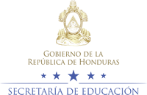 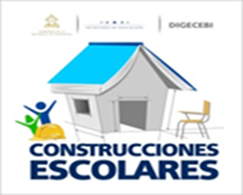 AVISO DE PRECALIFICACIONLa Secretaría de Educación a invita a las diferentes empresas constructoras y contratistas individuales a participar en el proceso de precalificación para la ejecución de proyectos de obra civil a ser desarrollados con fondos nacionales aprobados en el presupuesto del año 2016.La precalificación se efectuará conforme a los procedimientos establecidos en la ley de contratación del estado y sus reglamentos.Los interesados podrán adquirir el documento base de precalificación en la página de Honducompras www.honducompras.gob.hn.Los documentos de precalificación deberán presentarse en la Dirección General de Construcciones Escolares y Bienes Inmuebles (DIGECEBI) en el edificio anexo del edificio principal de Secretaria de Educación en la 3ra Avenida de Comayagüela, contiguo a la Despensa Familiar, a las 14:00 hrs del día Lunes 07 de Marzo del 2016,